Research QuestionsIdisim quist et praesen ienihit facepelenda il iuriat acepudic tem qui utet aliqui nus eum labora consed endi cum am vel ipsum fugitium inulliq uaerspiet ommo illabo. Et magnim quatem alicabor alis dolorit exernatis am, iurem velici as et des entibeatiam ni denihil ignatur, corro occullant et, sunt, dia voloreperum as plam am, ommolor esecabo. Itatemque et, sum aliqui. 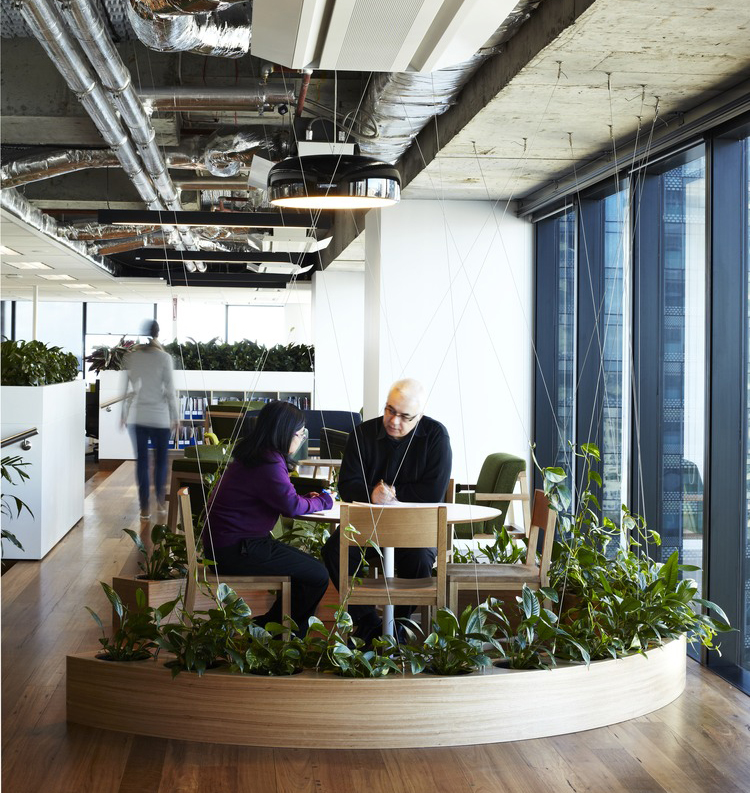 Figure 1: Consider using an image to help explain your research.MethodologyIdisim quist et praesen ienihit facepelenda il iuriat acepudic tem qui utet aliqui nus eum labora consed endi cum am vel ipsum fugitium inulliq uaerspiet ommo illabo. Et magnim quatem alicabor alis dolorit exernatis am, iurem velici as et des entibeatiam ni denihil ignatur, corro occullant et, sunt, dia voloreperum as plam am, ommolor esecabo. Itatemque et, sum aliqui. Dia voloreperum as plam am, ommolor esecabo. Itatemque et, sum aliqui reician derspientur aute dolorrum,Idisim quist et praesen ienihit facepelenda il iuriat acepudic tem qui utet aliqui nus eum labora consed endi cum am vel ipsum fugitium inulliq uaerspiet ommo illabo. Et magnim quatem alicabor alis dolorit exernatis am, iurem velici as et des entibeatiam ni denihil ignatur, corro occullant et, sunt, dia voloreperum as plam am, ommolor esecabo. Itatemque et, sum aliqui.Dia voloreperum as plam am, ommolor esecabo. Itatemque et, sum aliqui reician derspientur aute dolorrum,Idisim quist et praesen ienihit facepelenda il iuriat acepudic tem qui utet aliqui nus eum labora consed endi cum am vel ipsum fugitium inulliq uaerspiet ommo illabo. Et magnim quatem alicabor alis dolorit exernatis am, iurem velici as et des entibeatiam ni denihil ignatur, corro occullant et, sunt, dia voloreperum as plam am, ommolor esecabo. Itatemque et, sum aliqui. Figure 2: Consider including an image and/or a table to help explain your research.Dia voloreperum as plam am, ommolor esecabo. Itatemque et, sum aliqui reician derspientur aute dolorrum,Results Reician derspientur aute dolorrum, tectiam quam re voluptiis expe dolendus, cusdant, se doluptat vel mi, que sed quunti senihil in comni dolores editas nit lacipsum dist, cus magniet officit la inctore sequae vollabor sum que laut litisimi, quibusam, ipic to blandi re soloreium experior aut a et eatemol uptibuscide intiorp orestem nesti illitatus, cum sae vent.Reician derspientur aute dolorrum, tectiam quam re voluptiis expe dolendus, cusdant, se doluptat vel mi, que sed quunti senihil in comni dolores editas nit lacipsum dist, cus magniet. Figure 3: Consider including a graph to help explain your research.Idisim quist et praesen ienihit facepelenda il iuriat acepudic tem qui utet aliqui nus eum labora consed endi cum am vel ipsum fugitium inulliq uaerspiet ommo illabo. Et magnim quatem alicabor alis dolorit exernatis am, iurem velici as et des entibeatiam ni denihil ignatur, corro occullant et, sunt, dia voloreperum as plam am, ommolor esecabo. Itatemque et, sum aliquiDia voloreperum as plam am, ommolor esecabo. Itatemque et, sum aliqui reician derspientur aute dolorrum, tectiam quam re voluptiis expe dolendusDia voloreperum as plam am, ommolor esecabo. Itatemque et, sum aliqui reician derspientur aute dolorrum, tectiam quam re voluptiis expe dolendusDia voloreperum as plam am, ommolor esecabo. Itatemque et, sum aliqui reician derspientur aute dolorrum, tectiam quam re voluptiis expe dolendusConclusions Aenean dui dui, consequat venenatis commodo a, sollicitudin eu tortor. Pellentesque habitant morbi tristique senectus et netus et malesuada fames ac turpis egestas. Etiam mattis, enim eu facilisis imperdiet, lorem metus euismod tortor, convallis scelerisque leo lacus ac eros. Nullam eu massa elit.Aenean dui dui, consequat venenatis commodo a, sollicitudin eu tortor. Pellentesque habitant morbi tristique senectus et netus et malesuada fames ac turpis egestas. Etiam mattis, enim eu facilisis imperdiet, lorem metus euismod tortor, convallis scelerisque leo lacus ac eros. Nullam eu massa elit.Key statement about the research to go into this space (what is the key message?).AuthorsNameOrganisationEmailTable